Work with a partner.Solve each inequality using any method you choose.Graph each solution on the number line provided.Show your work.1. 3x + 4 > 37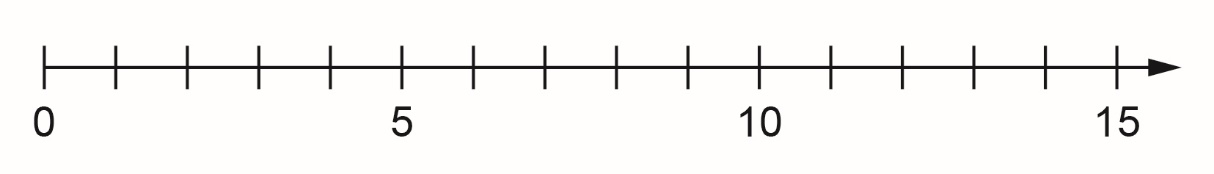 2. 17 ≥ 3p – 43. 23 – 5 < 7m – 5m4. n + 3n – 6 ≥ 425. 17 – 2s ≤ 3s + 2